КАЛИНИНГРАДСКИЙ ДОБРОВОЛЬЧЕСКИЙ ЦЕНТРДатаНАЗВАНИЕ МЕРОПРИЯТИЯССЫЛКА НА РЕГИСТРАЦИЮ17.04.2023Экологическая акция на территории Форта № 1https://dobro.ru/event/10364461 18.04.2023Помощь библиотеке Музея Мирового океанаhttps://dobro.ru/event/10364502 18.04.2023Викторина «Ледовое побоище»Викторина пройдет в очном формате по адресу: г. Калининград, ул. Профессора Баранова 34, офис 411 https://dobro.ru/event/10362421 18.04.2023Прямой эфир «Экскурсионно-образовательная поездка по тематике «добровольчество» в Екатеринбург»https://vk.com/dobro39 19.04.2023Экологическая акция на территории Королевских воротhttps://dobro.ru/event/10364512 19.04.2023Экологическая акция на территории Фридландских воротhttps://dobro.ru/event/10364479 19.04.2023Мастер-класс от ассоциации молодых инвалидов «Аппарель» по работе с людьми с ОВЗhttps://forms.yandex.ru/u/6435543df47e73128b977ffd/ 20.04.2022Донорская акция совместно со станцией переливания кровиhttps://dobro.ru/event/10352502 20.04.2023Помощь в уборке квартир в Доме Ветерановhttps://dobro.ru/event/10364214 20.04.2023Акция «Нет брошенных могил»https://dobro.ru/event/10363588 20.04.2023Помощь в конно-спортивном центре «Каприоль»https://dobro.ru/event/10364299 21.04.2023Прямой эфир «Доброволец года»https://vk.com/dobro39 21.04.2023Мастер-класс по изготовлению эко-мешочковhttps://dobro.ru/project/10063695 22.04.2023Выездная экологическая акция на Куршской косеhttps://dobro.ru/event/10362951 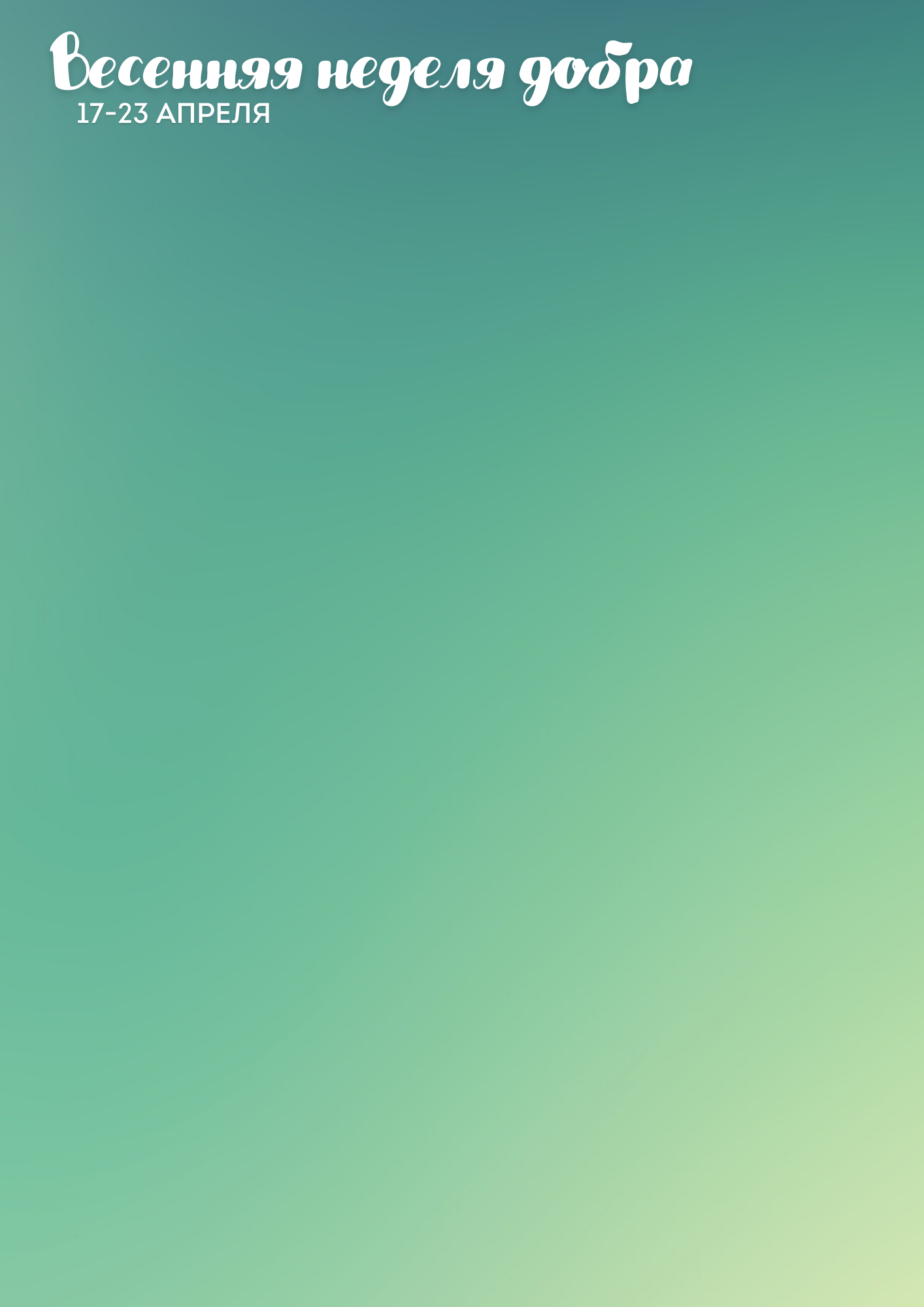 